BEYKENT ÜNİVERSİTESİ                      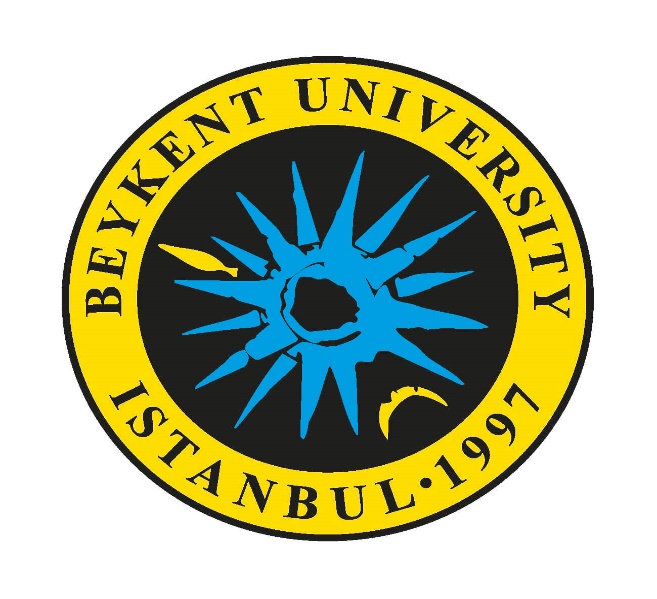 TAŞINABİLİR (DİZÜSTÜ)BİLGİSAYAR ALIMITEKNİK ŞARTNAMESİ(KASIM-2020)1.  AMAÇ ve KAPSAMBeykent Üniversitesi ilgili birimlerinde kullanılmak üzere, 75 (yetmişbeş) adet “Taşınabilir (Dizüstü) Bilgisayar” temini amacıyla bu teknik şartname hazırlanmıştır.
2.  TANIMLAR VE KISALTMALAR2.1.  TanımlarKurum		:   Beykent ÜniversitesiFirma / Yüklenici	:   İşi yüklenmek üzere teklif veren gerçek ve tüzel kişiTaraf			:   Üniversite veya Yüklenici Firma2.2.   KısaltmalarDDR	:   Double Data RateGB	:   Giga ByteGHz	:   Giga Hertz (1.000.000.000 Hertz)HD	:   High DensityHDMI	:   High Definition Multimedia InterfaceHz	:   Hertz (frekans değeri: 1 / saniye)LED	:   Light Emitting DiodeMB	:   Mega ByteMHz	:   Mega Hertz (1.000.000 Hertz)mm	:   MilimetrePiksel :   Picture Element (Görüntü Ölçü Birimi)RAM	:   Random Access MemoryRJ45	:   Registered Jack 45SATA	:   Serial Advanced Technology AttachmentSSD	:   Solid State DiskRPM	:   Revolutions Per MinuteTB	:   Tera ByteUSB	:   Universal Serial Bus3.  GENEL HÜKÜMLER3.1.   GenelBeykent Üniversitesi ‘Üniversite’ , teklifi hazırlayacak firma ise ‘Firma / Yüklenici’ kısa adlarıyla anılmıştır.Firma / Yüklenici, bu şartnamenin tüm maddelerine eksiksiz, şüpheye yer vermeyecek açıklıkta, net ve anlaşılır şekilde cevap verecektir. Firma / Yüklenici, “Genel Hükümler” ve 	“Teknik Özellikler” başlıkları altındaki şartname maddelerinde istenilen hususların sağlanıp sağlanmayacağı konusunda cevap verirken “okunmuş, anlaşılmış, kabul edilmiştir” ifadelerini kullanacak; açıklama gerektiren hallerde hiçbir farklı yoruma meydan vermeyecek şekilde net cevaplar verecektir.Teklif edilen bilgisayarlar, “Teknik Şartname” başlığı altında belirtilen “asgari” özelliklere sahip olarak, Firma / Yüklenici tarafından gerekli testler yapıldıktan sonra Üniversite’ye tutanak karşılığında sağlam ve çalışır durumda teslim edilecektir.Teslim edilecek ürünlerde sistemi oluşturan tüm parçalar daha önce kullanılmamış ya da yenileştirilmemiş olacaktır. Kırık, çatlak, çizik, boya hatası ve deformasyona uğramış hiçbir parçası bulunmayacaktır.Ambalajından kısmen ya da tamamen bozuk çıkan bilgisayarların ve aksesuarlarının tüm sorumluluğu Firma / Yüklenici’ye aittir. Firma / Yüklenici ilgili bilgisayarların ve aksesuarlarının arızalı parçalarını tamir etmeksizin, arızalı bilgisayarları ve aksesuarları yenileri ile “15” (onbeş) gün içinde değiştirmekle ve yenilerini Üniversite’ye teslim etmekle yükümlüdür.Teslim edilecek bilgisayarlarda yüklü olan işletimi sistemi ve diğer tüm yazılımlar orijinal / lisanslı olacaktır. Üniversite talep ettiği takdirde, Üniversite Bilgi İşlem  personeli tarafından hazırlanmış imaj dosyası, Firma / Yüklenici tarafından teslimat öncesi tüm bilgisayarlara yüklenecek ve çalışır olduğu test edilecektir.Şartnamelerde belirtilen tüm ürün ve aksesuarlar eksiksiz olarak sözleşme imzalandıktan en geç 60 (altmış) gün içerisinde, Firma / Yüklenici tarafından Üniversite’ye teslim edilecektir.4.  TEKNİK ÖZELLİKLERMARKA / MODELTeklif edilen marka ve model bilgileri teknik şartname cevaplarında açıkça belirtilecektir.KATEGORİTaşınabilir DİZÜSTÜ BilgisayarİŞLEMCİTeklif edilecek işlemci en az İntel Core i5 ve en az  8. Nesil olmalıdır. RAMEn az 16 GB kapasiteli ve en az 2400 Mhz hızda DDR4 tipte (veya daha üst teknoloji) bellek bulunacaktır. En az iki adet ram slotu bulunmalıdır. SABİT DİSKEn az 256 GB SSD depolama alanına sahip olacaktır.EKRANEn az 15,6 inch boyutunda LED ekrana sahip olacaktır. Ekranın gerçek çözünürlüğü en az 1920 x 1080 (16:9) piksel olacaktır. Ekran aynı zamanda FULL-HD özelliğini taşıyacak, ancak dokunmatik özellikte olmayacaktır.İŞLETİM SİSTEMİTeklif Edilen Ürün İşletim Sistemi FREE DOS olacaktır.İŞLETİM SİSTEMİTeklif Edilen Ürün İşletim Sistemi FREE DOS olacaktır.KLAVYEKasasına entegreli Türkçe Q tipi ve numerik tuş bölümü olan bir klavyeye sahip olacaktır.WEB CAM / MİKROFONCihaz dahili görüntü alabilen bir web kamerasına ve dahili bir mikrofona sahip olacaktır.SES ÇIKIŞIStereo özellikte ses çıkışı verebilen dahili hoparlörlere sahip olacaktır.KABLOLUKablolu bağlantılar için ETHERNET10/100/1000 özellikli Ethernet kartına ve RJ45 kablolu bağlantı portuna sahip olacaktır.AĞKablolu bağlantılar için ETHERNET10/100/1000 özellikli Ethernet kartına ve RJ45 kablolu bağlantı portuna sahip olacaktır.KABLOSUZWIRELESS LAN, 802.11 b/g/n (veya a/g/n veya a/b/g/n), Bluetooth 4.0 özelliklerini destekleyen kablosuz ağ donanım alt yapısına sahip olacaktır.AĞWIRELESS LAN, 802.11 b/g/n (veya a/g/n veya a/b/g/n), Bluetooth 4.0 özelliklerini destekleyen kablosuz ağ donanım alt yapısına sahip olacaktır.BAĞLANTIEn az 1 (bir) âdeti USB (3.0) olmak üzere toplamda en az 2 (iki) adet USB; En az 1 (bir) adet HDMI, En az 1 (bir) adet audio çıkışı; En az 1 (bir) adet RJ45 girişi, 1 (bir) adet AC adaptör portuna sahip olacaktır.NOKTALARIEn az 1 (bir) âdeti USB (3.0) olmak üzere toplamda en az 2 (iki) adet USB; En az 1 (bir) adet HDMI, En az 1 (bir) adet audio çıkışı; En az 1 (bir) adet RJ45 girişi, 1 (bir) adet AC adaptör portuna sahip olacaktır.ADAPTÖRTeklif edilen marka ve model dizüstü bilgisayarın pilini şarj edecek, teklif edilen marka tarafından üretilmiş adaptöre sahip olacaktır.AĞIRLIKPil dahil (bilgisayar çantası, mouse vb. aksesuarları hariç) maksimum ağırlığı 3,0 kg’ı aşmayacaktır.AKSESUARTeklif edilen ürün ve şarj adaptörünü taşımaya uygun Laptop Çantası ile teklif edilecektir. SERTİFİKALARÜrün CE belgesine sahip olmalı. Ayrıca ürünün üreticisi EPEAT’e katılan üreticiler listesinde bulunmalıdır. GARANTİKesin kabul tarihinden başlayarak en az 2 (iki) sene garanti kapsamında olacaktır. Buna ek olarak, teslim edilecek ürünlere istinaden; Firma / Yüklenici ’nin önerdiği markanın Türkiye ofisi olmalı ve ilgili markanın Türkiye’de marka ithalatçısı tarafından garanti kapsamında olacaktır.